Карар	                                                                                                постановлениеОб утверждении административного регламента предоставления муниципальной услуги«Прием заявлений, документов,   а также постановка и снятие с учета  граждан в качестве нуждающихся в жилых помещениях»  В соответствии с Федеральными законами от 06.10.2003 № 131-ФЗ "Об общих принципах организации местного самоуправления в Российской Федерации", от 02.05.2006 № 59-ФЗ "О порядке рассмотрения обращений граждан Российской Федерации", от 27.07.2010 № 210-ФЗ «Об организации предоставления государственных и муниципальных услуг», Жилищного кодекса  Российской Федерации, решением Совета сельского     поселения  Новозирганский сельсовет муниципального района Хайбуллинский район Республики Башкортостан № Р-29/157 от 28.02.2011 года «О порядке ведения учета граждан в качестве  нуждающихся в  жилых помещениях, предоставляемых по договорам социального найма муниципального жилищного фонда сельского     поселения Новозирганский сельсовет муниципального района Хайбуллинский район Республики Башкортостан», Уставом  сельского      поселения Новозирганский сельсовет муниципального района Хайбуллинский район Республики Башкортостан, постановлением Администрации сельского     поселения Новозирганский сельсовет муниципального района Хайбуллинский район Республики Башкортостан от 11 января 2012 года №1 «Об утверждении порядка разработки и утверждения административных регламентов предоставления муниципальных услуг», постановляю:1. Утвердить административный регламент предоставления муниципальной услуги «Прием заявлений, документов,   а также постановка и снятие с учета  граждан в качестве нуждающихся в жилых помещениях». (Прилагается).2. Настоящее постановление обнародовать на информационном стенде  Администрации сельского     поселения Новозирганский сельсовет муниципального района Хайбуллинский район Республики Башкортостан и разместить на официальном сайте Администрации муниципального района Хайбуллинский район Республики Башкортостан.3. Разместить в сводном реестре государственных и муниципальных услуг сведения о  муниципальной услуге «Прием заявлений, документов,   а также постановка и снятие с учета  граждан в качестве нуждающихся в жилых помещениях».4. Контроль за выполнением настоящего постановления возложить на управляющего делами Администрации сельского     поселения Новозирганский сельсовет муниципального района Хайбуллинский район Республики Башкортостан.Глава сельского     поселенияНовозирганский сельсовет                                   М.С.Каипов Башкортостан Республикаһының Хәйбулла районы муниципаль районының Яңы Ергән ауыл советыауыл биләмәһе хакимиәте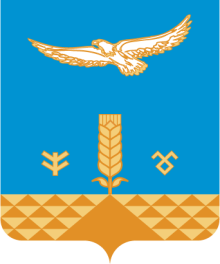 Администрация сельского     поселения Новозирганский сельсоветмуниципального районаХайбуллинский районРеспублики Башкортостан№ 35                                     от 12 ноября  2012 года